Государственное учреждение культуры«Библиотечная сеть Кричевского района»Отдел библиотечного маркетингаМетодические рекомендации библиотекам сетипо организации виртуальных выставокКричев 2015Виртуальная выставка: технологии, отличия, перспективы : методические рекомендации библиотекам сети по организации виртуальных выставок / Государственное учреждение культуры «Библиотечная сеть Кричевского района», Отдел библиотечного маркетинга ; [составитель Е. Н. Москалёва ; редактор В. В. Стебихова ; ответственный за выпуск В. Н. Бачкова]. ─ Кричев, 2015. ─ 18 с.Данное методическое пособие поможет библиотечным работникам в организации виртуальных книжных выставок. В рекомендациях библиотекари найдут цели, основные задачи, которые выполняют виртуальные выставки, пошаговый алгоритм создания виртуальной выставки.При составлении данного методического материала использовались разработки областных и республиканских библиотек Республики Беларусь и ресурсы сети Интернет.ГУК «Библиотечная сеть Кричевского района»СодержаниеВведение_______________________________________________4Виртуальная выставка, и какой она должна быть в библиотеке____________________________________________5Объекты и пользователи виртуальной выставки______________8Подход к организации виртуальных выставок_______________10Алгоритм подготовки и организации виртуальных книжных выставок__________________________14Заключение____________________________________________16Рекомендуемые источники литературы_____________________17ВведениеВ последнее десятилетие во все сферы деятельности человека, в том числе и культурологическую, стремительно ворвался термин «виртуальность». С развитием сети Интернет библиотеки получили и новую категорию пользователей – виртуальных, т.е. тех, кто пользуется услугами библиотеки, не приходя в нее. 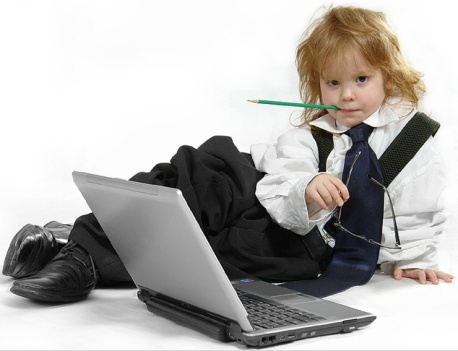 А это значит, что каждая библиотека должна стать проводником новой культуры – культуры виртуального чтения и виртуального общения.В сложившейся ситуации библиотеки теряют монополию на владение информацией в систематизированном виде. У общества появляется возможность выбора между обращением в реальную библиотеку или обращением к виртуальным ресурсам сетей. И поскольку получение данных из Интернета зачастую сопряжено с неизмеримо меньшими затратами времени и сил, выбор все чаще будет делаться в пользу Интернет. Такие технологические реалии новой информационной среды неизбежно ведут к изменению содержания библиотечной работы. Библиотека, конечно же, продолжает выполнять посреднические функции между информацией и потребителем, но она вынуждена приспосабливаться к новым реалиями и изменять формы своих услуг.У потенциального пользователя появилась возможность выбора между реальным обращением в библиотеку или обращением к виртуальным ресурсам сети Интернет. Такие технологические реалии новой информационной среды неизбежно ведут к изменению содержания библиотечной работы. С выходом библиотеки в информационное пространство, наряду с книжными выставками в наше время получили широкое распространение и электронные книжные выставки. Электронная выставка является синтезом традиционного (книжного) и новейшего (электронного) способов представления информации. Ее можно разместить на сайте библиотеки, и сейчас это направление библиотечной деятельности очень актуально и востребовано.Уже сегодня для библиотек являются привычными новые услуги, которые предоставляются читателю виртуально. Это такие услуги, как: электронная доставка документов (ЭДД), виртуальные справочные службы, виртуальные путеводители по ресурсам Интернет, онлайн доступ к базам данных и электронным каталогам, тематические веб-проекты, создаются электронные библиотеки, развивается виртуальное обслуживание. Одной из традиционных форм библиотечной деятельности, переживающих эпоху модернизации и адаптации к удаленному способу обслуживания, можно назвать виртуальные книжные выставки. Какими они должны быть? Насколько они необходимы современному пользователю? Этими вопросами все чаще задаются библиотекари-практики. Наши методические советы как раз для них.Виртуальная выставка, и какой она должна быть в библиотеке?Выставочная деятельность библиотек была и остается важной составляющей библиотечного обслуживания. Поэтому, библиотеки, вступив в виртуальную информационную среду, попытались сразу же приспособить данный вид библиотечной услуги к новым реалиям. Из-за своей новизны, понятие «виртуальная книжная выставка» в современной библиотечной науке несколько варьируется. Под данным понятием разные специалисты понимают и презентацию книг в электронном формате PowerPoint, и электронную выставку полностью оцифрованных изданий, и полные цифровые авторские коллекции произведений. Мы же попытаемся разобраться в технологии создания виртуальной книжной выставки, размещенной на сайте библиотеки.Книжная выставка – это публичная демонстрация специально подобранных и систематизированных произведений печати и других носителей информации, рекомендуемых пользователям библиотеки для обозрения, ознакомления. Выставка предполагает непосредственный показ книг или материалов, раскрывающих их содержание в зрительно воспринимаемом виде. Успех выставочной деятельности повышается, если она реализуется во взаимосвязи с другими видами библиотечного обслуживания – библиографического и фактографического.Виртуальная выставка – новый, многофункциональный информационный ресурс, предоставляющий широкому кругу пользователей возможность повысить эффективность поиска информации, расширить круг необходимых материалов (тексты, графика, аудио- и видеоматериалы). Иначе говоря, виртуальная книжная выставка – это публичная демонстрация в сети Интернет с помощью средств веб-технологий виртуальных образов специально подобранных и систематизированных произведений печати и других носителей информации, а также общедоступных электронных ресурсов, рекомендуемых удаленным пользователям библиотеки для обозрения, ознакомления и использования.Из этого определения ясно, что объектом выставки являются издания: печатные, либо на других носителях, субъектом (пользователем) – читатель библиотеки, а задача выставки – непосредственный показ изданий и других источников информации, помогающим раскрывать тему выставки, и сориентировать читателя в библиотечном книжном фонде.Цель виртуальной выставки – публичное Интернет-представление различных видов документов. Такая выставка мобильна, компактна, содержательна и является актуальным проводником в обширном потоке информации. Каждая выставка выполнена с помощью оригинального мультимедийного дизайна, имитирующего пребывание на выставке, облегчающего навигацию и восприятие информации.Существенным достоинством виртуальных выставок является то, что виртуальные экспозиции доступны 24 часа в сутки, 7 дней в неделю.Какие задачи решает виртуальная выставка в библиотеке?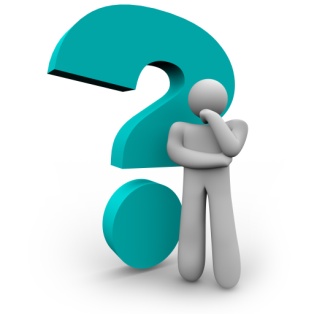 Создавая виртуальные выставки, библиотекари решают сразу несколько задач:осваивают новый вид работы, применив цифровые технологии к выставочной работе библиотеки;сохраняют экспозицию на более длительный срок, чем это предусматривает традиционная выставка;поддерживают сохранность библиотечного фонда, представив материал в электронном виде;дают возможность удаленному пользователю воспользоваться информационными ресурсами библиотеки.Виды и формы виртуальных выставок книг:Выставки одной книгиВыставки коллекции книгПрезентация обложек и кратких аннотаций к книгам с музыкальным сопровождениемВидеообзор с рекомендациями библиотекаряКоллекция буктрейлеровКоллекция аудиозаписейВыставка книг в виде интерактивного плакатаВыставка книг в виде карты умаВыставка книг какого-либо автора в виде ленты времениВыставка книг в виде 3D-книги.Объекты и пользователи виртуальной выставкиПредлагаем рассматривать виртуальную книжную выставку как он-лайн сервис для удаленного читателя, т. е. читателя, который не пришел в библиотеку, а пользуется нашими услугами удаленно, и, следовательно, желает получить некий информационный сервис, не отходя от компьютера. Создавая выставку, определяем: цель, конечный результат. Задача виртуальной выставки не идентична с задачей традиционной выставки, в силу особенностей и возможностей он-лайн технологий.Таким образом, виртуальная выставка не дает возможности пользователю физически использовать книгу, поэтому ограничивает его возможность в получении содержательной информации. В то же время виртуальная выставка позволяет библиотекарю перенаправить читателя на дополнительные информационные источники, доступные в сети, либо предложить воспользоваться другими сервисными услугами библиотеки.Работа в виртуальном пространстве позволяет шире использовать дополнительные виды информации: библиог-рафическую, фактографическую, информационную. Виртуальная выставка представляет внешний вид документа, библиографическое описание и аннотацию, а так же дополнительные данные – оцифрованные выдержки из книги, рецензии, отзывы.Невозможность полностью ознакомится с содержанием книги, может быть компенсирована ссылкой на полную электронную версию издания, либо его части (при наличии таковых), а также предложением воспользоваться специальными услугами библиотеки: заказом издания по МБА, использованием ЭДД.Имеется возможность перенаправить пользователя на другие ресурсы – ссылки на Интернет-магазины, где можно купить книгу; ссылки на системы поиска книг в Интернете (типа books.google.com), ссылки на библиотеки, в фондах которых также находится эта книга. Все это требует дополнительного проведения поисковой работы, и, на первый взгляд, не соответствует основной задаче книжной выставки в традиционном ее значении – ведь мы отсылаем читателя не к нашему фонду, а к фондам других учреждений. Однако, согласно философии интегрированного информационного пространства, библиотека не теряет пользователя, а приобретает. Получив подобную информационную услугу на библиотечном сервере – пользователь вернется к нему неоднократно.Для тематической выставки успешным будет предоставление читателю дополнительной готовой информации аналитического либо энциклопедического характера: ссылки на биографии, рецензии, тематические сайты; рефераты и отзывы читателей; определения, понятия, хронологические сведения, исторические факты, как подготовленные библиотекарем, так и готовые, существующие в сети Интернет.И еще немаловажный аспект: сама структура, навигация и использование выставки должно быть доступно, понятно и удобно пользователю. 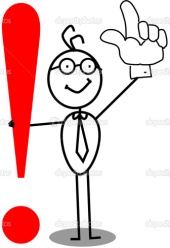 Не стоит перегружать выставку большими по объему изображениями, движущимися картинками. Не приветствуется также «многослойность» в представлении информации. С одной стороны, пользователь не должен много раз кликать и переключаться из одного окна в другое, чтобы добраться до конечной информации. С другой стороны – веб-страница, с информацией о выставке не должна быть слишком длинной и объемной.Подход к организации виртуальных выставокПодходы к организации виртуальных выставок разнообразны: от уже ставшей традиционной, консервативной формы – изображение обложек книг и аннотаций изданий в формате документа МsWord, до анимационного путешествия в мир книги. На выставках последнего типа представлен разнообразный иллюстративный, аудио, видео материал, библиографические списки по теме и др.Виртуальная выставка предполагает виртуальную презентацию изданий, раскрывающую их содержание, а также доступ к материалам библиографического, фактографического, энцикло-педического характера, существующим в электрон-ном виде и доступным через Интернет. 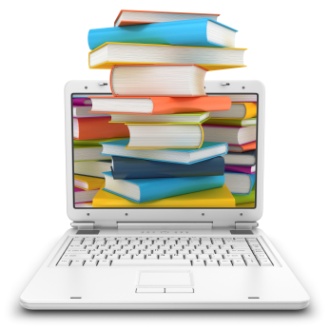 Электронные выставки могут быть представлены и в виде каталога, иметь гиперссылки со списками литературы по разделам, насыщены викторинами, конкурсами, играми. Использование в числе других средств возможности Web-дизайна – следующий шаг в развитии концепции виртуальных выставок.Виртуальные выставки не должны дублировать традиционные книжные, демонстрирующиеся в библиотеке, а создаваться специально для предоставления в интерактивной форме. Такие выставки делаются как мини-сайты, где большое внимание уделяется не только традиционным библиотечным приемам раскрытия информации о книге, но широко используются возможности виртуального пространства по привлечению дополнительных видов информации (Н.: оцифрованные выдержки из книги, рецензии, отзывы, интерактивные ссылки и т. д.).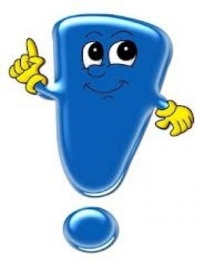 Достоинство виртуальных книжных выставок:возможность представить издания, не снимая их с полкипредоставить пользователям книги, показанные на выставкене ограничивать время существования экспозиции.В отличие от традиционной, виртуальная выставка предоставляет библиотекарям и читателям дополнительные возможности:использование информационных технологий. Восприятие через компьютер служит своеобразной приманкой для читателей, особенно детей. Яркие, красочные, с мультипликацией, с использованием игровых моментов, переключающие внимание детей с анимационных заставок на статичную страничку – всё это делает виртуальную выставку живой и динамичной;использование ИНТЕРНЕТ даёт возможность дистанционного знакомства с выставкой как массово, так и в порядке индивидуального обращения;массовость. На обозрение может быть представлено большее количество книг;вариативность. В любое время можно быстро поменять слайды и их расположение, убрать ненужные или вставить новые, изменить цветовую гамму, или общий дизайн;автономность. Работу выставки можно запускать в автоматическом режиме, оснастив её озвученным текстом и демонстрируя без специального сопровождения;мобильность. Чаще всего электронные выставки разрабатываются (организуются) как выездные. Очень удобно их демонстрировать в разных образовательных учреждениях, аудиториях, кабинетах, классах;экономичность. Электронные выставки экономят место. Нет необходимости работать со стеллажами, стендами, выставочными шкафами.Использование возможностей гипертекста позволяет акцентировать внимание на каждой книге. Отметим, что передвижение по выставке с помощью гиперссылок требует от пользователя активного участия; пользователь имеет возможность проигнорировать разделы, которые не отвечают его интересам, и более глубоко познакомиться с интересующими его изданиями. Организаторам гипертекстовые ссылки позволяют так организовать пространство интернет-страницы, чтобы пользователь в любой момент мог получить представление о выставке в целом и о каждой книге, показанной в экспозиции.Структура виртуальной выставки, как и обычной, должна состоять из разделов, сопровождаться цитатами, вступительными статьями, иллюстративным материалом и т. п. Выставка должна быть удобна для восприятия пользователем в веб-пространстве, и может содержать следующие разновидности информации:Данные об изданиях:визуальные (изображение обложи, оцифрованные части книги: предисловие, вступление и т. п.)библиографические данные (библиографическая запись + шифры фонда библиотеки, представляющей выставку)аналитическую информацию (аннотации, рефераты к изданиям, рецензии, отзывы читателей и т. п.)оцифрованные части книги (главы, наиболее интересные выдержки и прочее)ссылки ни полные тексты книги, если они доступны в библиотеке или в сети Интернет.Дополнительные материалы по теме выставки, существующие в сети:ссылки на Интернет-ресурсы (биографии, критические статьи, рецензии, отзывы, тематические сайты)сведения о наличии книг в других библиотеках, Интернет-магазинах и пр.изображения: портреты, иллюстрации, фотографии тематического характера.Дополнительная информация, представленная созда-телями выставки, и сведения о дополнительном сервисе:биографические, библиографические, энциклопедические сведения по теме выставки (биографии авторов и других персон, библиографические списки, исторические сведения и пр.)указание о возможности заказать электронную копиюуказание о возможности заказать книгу по МБА, ЭДД.Литература по темеПростейшая электронная выставка может быть создана в формате «Power Point». В этом случае у Вас получится набор цветных картинок-слайдов, который хранится в файле специального формата, или:динамический синтез текста, изображения, звука;яркие доходчивые образы;современные программные технологии;интерактивный контакт докладчика с демонстрационным материалом;мобильность и компактность информационных носителей и оборудования;способность к обновлению, дополнению и адаптации информации.Алгоритм подготовки и организации виртуальных книжных выставокЗадумывая создать виртуальную выставку, нужно быть готовыми к долгой, кропотливой, но интересной работе. На материале любой выставки можно разработать её электронный вариант. Таким образом, выставка приобретёт форму компьютерной презентации.Создание электронных библиографических ресурсов обязательно опирается на традиционную методику и включает новые возможности электронной компьютерной среды (текстовый процессор Word, система подготовки презентаций PowerPoint, язык разметки интернет-страниц HTML и др.). В виртуальной книжной выставке, как и в традиционной, рекомендуется использовать разделы, цитаты, присутствует оформление (сюда относятся обложки и раскрытые книги, эстетика размещения, цветовая гамма и т. д.). Возможно применение дополнительных элементов, присущих традиционной книжной выставке (это, например, фактографическая справка об авторе или предмете, список дополнительной литературы) и отличающих виртуальную книжную выставку (гипертекстовые ссылки на полные тексты или фрагменты документов, мультимедийные эффекты, интерактивное взаимодействие с пользователем и т. д.).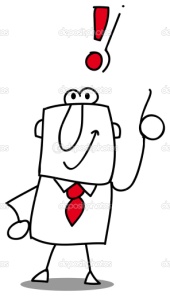 Обязательным при организации виртуальных книжных выставок является чёткое следование стандартам представления традиционных книжных выставок:художественное представление книги (изображение обложки, раскрытой книги, в том числе с возможностью интерактивного перелистывания страниц, возможность прочитать фрагмент текста и т. д.);библиографическое описание книги;аннотация представляемой книги (то, какую аннотацию – рекомендательную или справочную – использовать, зависит от целевого и читательского назначения, указанного в предисловии).I. Разработка модели электронной книжной выставки:выберите тему вашей электронной выставкипроанализируйте, какой материал будет вам необходим для организации выставки;подберите необходимые вам книги и иллюстрации;составьте схему выставки.II. Техническая подготовка проекта:проведите сканирование иллюстраций, подготовьте текстовые материалы;создайте на диске отдельную папку, в которой будут храниться ваши предварительные материалы.III. Оформление работ в формате Power Point:создайте несколько слайдов презентации самостоятельно или используя шаблоны;проиллюстрируйте слайды, используя подготовленные материалы, а также эффекты анимации;проведите предварительный просмотр презентации;исправьте замеченные вами недостатки;подготовьте презентацию к показу.IV. Проведение презентации:При работе над выставкой, большое внимание уделяется дизайнерским решениям: с помощью цвета, графики, анимации появляется возможность создать настроение, привлечь внимание, подчеркнуть и выделить важные моменты. Использование анимационных заставок помогает виртуальную выставку сделать живой и динамичной. Применение флэш-технологии даёт возможность использовать аудио- и видео-форматы (то есть звуковые файлы и видеоролики), сделать выставки мультимедийными и интерактивными.ЗаключениеВ заключение можно сказать, что на сегодняшний день библиотечная книжная выставка представляет собой авторский образовательный проект, включающий как сотрудников, так и пользователей в непрерывный процесс образования. Это сочетание разнообразных форм и методов работы, компьютерные технологии, высокие технические возможности, позволяют традиционную выставочную деятельность наполнить новым содержанием, но главным её элементом по-прежнему продолжает оставаться книга, а главной целью – пропаганда книги и чтения. Мультимедийность выставок позволит более эффективно решать содержательные задачи, а интерактивность, помогает привлечь и вовлечь читателя в мир книги, создать обратную связь. Интерактивный режим – диалоговый режим, при котором человек и компьютер обмениваются данными. Познакомившись с предложенной информацией, пользователь имеет возможность: высказать своё мнение, добавить свой материал, поучаствовать в обсуждении в режиме «онлайн». И, конечно же, представленный материал должен быть качественным. Перспектива в развитии нашего виртуального выставочного пространства – обеспечение его интерактивности. Если содержательные задачи виртуальной выставки мы уже успешно решаем с помощью мультимедийных средств, то нашим следующим шагом должно стать внедрение и активное использование современных технологий создания диалогового режима. Нам очень важно, чтобы, познакомившись с предложенной информацией, посетители наших виртуальных выставок имели возможность высказать своё мнение, добавить свой материал, поучаствовать в обсуждении в режиме «онлайн».Рекомендуемые источники литературы1. Аксенова, Е. Приглашение к прочтению : книжная выставка: какой ей быть? / Елена Аксенова // Библиотека. — 2015. — №1. — С. 65—70.2. Беркутова, Л. Интернет в библиотечной работе : технологии и методы использования / Л. Беркутова, Е. Панкова [Электронный ресурс]. – Электронные данные. – Режим доступа : http://lib.1september.ru/view_article.php?id=200902316, свободный.3. Германович, И. Выставка в библиотеке как средство привлечения к чтению / И. Германович // Бібліятэка прапануе. — 2015. — № 4. — С. 34—35.4. Карзанова, А. Создание электронных выставок в библиотеке / А. Карзанова // Бібліятэка прапануе. — 2012. — № 4. — С. 14—18.5. Матлина, С. Г. Книжные выставки – обычные и необычные [Текст] / С. Г. Матлина. — Москва : Чистые пруды, 2008. — (Библиотечка «Первого сентября». Серия «Библиотека в школе». Вып. 19).6. Ржевская, Е. Формирование информационной среды для детей и подростков [Текст] /Е. Ржевская // Библиотечное дело. — 2008. — № 1. — С. 41—42.7. Чижанова, Е. А. Виртуальные выставки : новые технологии [Электронный ресурс] / Е. А. Чижанова. — Электронные данные. — Режим доступа: http://…files/chiganova!1422.doc, свободный.Виртуальная выставка: технологии, отличия, перспективыМетодические рекомендации библиотекам сетипо организации виртуальных выставокСоставитель Е. Н. МоскалёваРедактор В. В. СтебиховаОтветственный за выпуск В. Н. БачковаПолиграфическое исполнение:Государственное учреждение культуры«Библиотечная сеть Кричевского района»ул. Ленинская,38213500 г. КричевТелефон: 8 02 241 52 773E-mail: lib_marketing@tut.byТрадиционная книжная выставкаВиртуальная книжная выставка1.Популяризирует библиотечный фонд1.Популяризирует библиотечный фонд2.Предлагает заинтересоваться темой2.Предлагает заинтересоваться темой3.Представляет определенные книги3. Представляет определенные книги4. Дает возможность devisе ознакомиться с книгами, представленными на выставке4.5. Дает возможность взять данные книги для работы непосредственно с выставки5.6.6. Дает возможность обратиться к другим ресурсам Интернет по теме7.7. Имеет возможность в текстовом режиме предоставить дополнительную информацию о документе, в какой библиотеке взять, где купить, есть возможность получения электронной копии и т. д.